KUPNÍ SMLOUVAuzavřená podle ust. § 2079 a násl. zákona č. 89/2012 Sb.t občanského zákoníkuSmluvní strany1. Objednavatel: Vyšší odborná škola a Střední průmyslová škola grafickáse sídlem:	Hellichova 22, 118 00 Praha 1zastoupený:	Radek Blahák - ředitel školyIČ:	70 837 783bankovní spojení: PPF banka a.s. číslo účtu:	2001660018/6000Dodavatel:	ELECTRON,	spol.	s	r.	o.Zastoupen:Se sídlem: Zapsána OR:IČO:DIČ:bankovní spojení: číslo účtu:Ing. Vavřín HavlíčekTylova 1056/17, 612 00 Brno, Královo Poleu krajského soudu v Brně, oddíl C vložka 2805,datum zápisu 18. října 199144012586CZ44012586ČSOB, a.s.3250873/0300se dohodly, na základě vážného a svobodně učiněného projevu své vůle na smlouvě nížeuvedeného znění:Článek 1 Předmět smlouvy Dodavatel se touto smlouvou zavazuje dodat pro objednatele řádně a včas, ke sjednanému účelu „Pořízení plotru pro potisk deskových materiálů" pro potřeby VOš a SPŠ grafické, Hellichova 22, Praha 1 - Malá StranaRozsah a specifikace dodávky vyplývá z cenové nabídky dodavatele č.: 15/09/2020, ze dne: 15. 9. 2020, která je přílohou a nedílnou součástí této smlouvy. Součástí dodávky je mj.: úplné a bezvadné provedení všech činností a prací včetně dodávek potřebných materiálů pro řádné provedení díla nezbytných zajištění a provedení všech opatření organizačního a technického charakteru k řádnému provedení díla provedení předání díla CE Conformity v anglickém jazyce = protokol o shodě od výrobce - firmy Mimaki provozního návodu k zařízením, záručních listů včetně zaškolení obsluhy zařízení. Objednatel se zavazuje řádně a včas Předmět smlouvy převzít a zaplatit sjednanou cenu, to vše za podmínek uvedených v této smlouvě.Objednatel výslovně upozorňuje a dodavatel bere výslovně na vědomí, že veřejná zakázka, jejíž realizace je předmětem této smlouvy, bude financována ze strany objednatele z veřejných prostředků. Objednatel i dodavatel jsou proto povinni dodržet povinnosti, které jim vzhledem k této skutečnosti plynou z platných právních předpisů.Článek 2 Prohlášení dodavatele Dodavatel prohlašuje, že je oprávněn provádět činnosti tvořící předmět této smlouvy, je pro činnosti tvořící předmět této smlouvy odborně, technicky a právně způsobilý a náležitě kvalifikován. Dodavatel se zavazuje dodat Předmět smlouvy vlastním jménem a na vlastní odpovědnost. Dodavatel prohlašuje, že se plně seznámil s rozsahem a povahou díla, že správně vyhodnotil a ocenil veškeré práce trvalého či dočasného charakteru, které jsou nezbytné pro řádné splnění této smlouvy. Prohlašuje také, že do ceny prací jsou zahrnuty též veškeré práce, které nejsou jednoznačně specifikovány v zadávací dokumentaci pro veřejnou zakázku, která je Předmětem dle této smlouvy, ale které by měl zhotovitel v rámci své odborné kompetence předpokládat.Článek 3 Termín a místo plněníDodavatel se zavazuje dodat Předmět smlouvy v termínu do 40 dnů ode dne výzvy objednatele k dodávce Předmětu smlouvy podle této kupní smlouvy. Výzva objednatele k dodávce Předmětu smlouvy bude vůči dodavateli učiněna e-mailem na elektronickou adresu: info@electron.cz. Termín realizace nejpozději do 20. prosince roku 2020, pokud se strany nedohodnou jinak. Dodavatel bere na vědomí, že podepsání smlouvy a finanční plnění objednatele je závislé od uvolňování finančních prostředků do výše schváleného finančního příspěvku HMP pro rok 2020. Místem dodávky Předmětu smlouvy jsou objekty Vyšší odborné školy a Střední průmyslové školy grafické, Hellichova 22, Praha 1 - Malá StranaČlánek 4Cena Předmětu smlouvy a způsob plnění Cena Předmětu smlouvy vychází z cenové nabídky dodavatele č.: 15/09/2020, která je přílohou a nedílnou součástí této kupní smlouvy, je sjednána dohodou smluvních stran jako cena maximální, konečná a nejvýše přípustná po celou dobu dodávky Předmětu smlouvy (tj. po celou dobu účinnosti této kupní smlouvy) a ta činí: 1 601 314,- Kč včetně DPH. Finanční plnění objednatele je vázáno na uvolnění finančních prostředků z rozpočtu HMP. Cena sjednaná podle této kupní smlouvy neobsahuje jakékoli stěhovací práce, ty zajistí dodavatel a vystaví na ně objednateli fakturu - daňový doklad se splatností 14 kalendářních dnů. Doprava Předmětu smlouvy k „prvním dveřím", montáž a instalace zařízení, zaškolení obsluhy a součinnost dodavatele nutná k řádnému zprovoznění Předmětu smlouvy je zahrnuta v ceně Předmětu smlouvy. Veškeré platby za vykonanou práci a dodávku Předmětu smlouvy budou probíhat pouze bezhotovostně - platbou na bankovní účet dodavatele uvedený v úvodu této smlouvy. Cena Předmětu smlouvy bude objednatelem uhrazena dodavateli takto:- částku odpovídající 30% celkové ceny včetně DPH, tedy 480 394,20 Kč, dle zálohové faktury se splatností 1 pracovní den, která bude vystavena v den podpisu Kupní smlouvy. Jinak dodavatel není povinen do doby zaplacení započít se svým plněním a je oprávněn od této smlouvy odstoupit.částku odpovídající 70% celkové ceny včetně DPH, tedy 1 120 919,80 Kč, na základě daňového dokladu vystaveného dodavatelem v den dodání a úspěšné instalace Předmětu smlouvy. Daňový doklad musí být odsouhlasen objednatelem. Splatnost tohoto daňového dokladu bude 14 kalendářních dnů. Faktura - daňový doklad musí obsahovat náležitosti daňového dokladu dle platných obecně závazných právních předpisů.Objednatel je povinen řádně, včas a kvalitně dodaný Předmět smlouvy převzít. V případě, že objednatel odmítá Předmět smlouvy převzít, uvede v protokole o předání a převzetí Předmětu smlouvy i důvody, pro které odmítá Předmět smlouvy převzítČlánek 7Záruka za jakost Předmětu smlouvy Dodavatel odpovídá za to, že Předmět smlouvy dle této smlouvy je dodán podle podmínek smlouvy a minimálně po záruční dobu bude mít vlastnosti v této smlouvě dohodnuté a dodavatelem garantované a vlastnosti uvedené v právních předpisech a technických normách, které se na Předmět smlouvy vztahují. Zhotovitel odpovídá za vady, jež má Předmět smlouvy v době jeho předání, a za vady Předmětu smlouvy zjištěné v záruční době. Zhotovitel poskytuje záruku za jakost v délce 12 měsíců. Záruční doba počíná běžet dnem protokolárního předání a převzetí Předmětu smlouvy. Jestliže Předmět smlouvy byl převzat s vadami a nedodělky, počíná záruční doba běžet až ode dne jejich úplného odstranění. Záruka se nevztahuje na poškození technologie (chybný provoz) způsobené objednatelem nebo třetí osobou. Záruka spočívá v tom, že dodavatel případné zjištěné vady, které má Předmět smlouvy v záruční době, bezplatně odstraní v termínu dohodnutém při reklamačním řízení. Vady Předmětu smlouvy v záruční Ihůtě uplatní objednatel neprodleně po jejich zjištění písemně či elektronicky u dodavatele, přičemž vady musí být popsány nebo musí být uvedeno, jak se projevují, a musí být uvedeno, jakým způsobem požaduje objednatel zajistit nápravu. Jestliže se však ukáže, že jde o vady věci (materiálu, výrobků) neodstranitelné, nebo že s jejich odstraněním by byly spojeny nepřiměřené náklady, může objednatel požadovat dodání náhradní věcí nebo přiměřenou slevu ze sjednané ceny Předmětu smlouvy. Záruční doba neběží po dobu, po kterou objednatel nemohl dílo užívat pro vady díla, za které zhotovitel odpovídá.Článek 8Sankce a odstoupení od smlouvy V případě prodlení dodavatele s dokončením a předáním Předmětu smlouvy je dodavatel povinen zaplatit objednateli smluvní pokutu ve výši 0,05 % z ceny Předmětu smlouvy včetně DPH za každý i započatý den prodlení. Maximálně však do výše 5 000,- KČ bez DPH. V případě prodlení dodavatele s odstraněním vad a nedodělků uvedených v předávacím protokolu je dodavatel povinen zaplatit objednateli smluvní pokutu ve výši 150,- Kč za každou vadu nebo nedodělek a den prodlení. Maximálně však do výše 5 000,- Kč bez DPH. V případě prodlení objednatele s úhradou řádně vystavených faktur je objednatel povinen uhradit dodavateli úrok z prodlení ve výši 0,1% z dlužné (fakturované) částky za každý den prodlení. Maximálně však do výše 5 000,- Kč bez DPH. Objednatel je oprávněn odstoupit od této smlouvy, poruší-li dodavatel podstatným způsobem své smluvní povinnosti. Podstatným porušením této smlouvy ze strany zhotovitele se rozumí zejména prodlení dodavatele se započetím dodávky Předmětu smlouvy v termínu dle této smlouvy, nebo neodstranění vad, které se vyskytly v průběhu dodávky Předmětu smlouvy. Odstoupením od smlouvy zanikají všechna práva a povinnosti smluvních stran ze smlouvy.Článek 9 Závěrečné ustanovení Smlouvou neupravené vztahy se řídí obecně platnými právními předpisy platnými na území České republiky. Měnit nebo doplňovat text této smlouvy je možné jen formou písemných, oboustranně odsouhlasených dodatků. Tuto smlouvu lze ukončit dohodou smluvních stran. Při ukončení smlouvy jsou smluvní strany povinny vzájemně vypořádat své závazky, zejména si vrátit věci předané k dodávce Předmětu smlouvy, vyklidit prostory poskytnuté k dodávce Předmětu smlouvy a místo dodávky Předmětu smlouvy a uhradit veškeré splatné peněžité závazky podle smlouvy; zánikem smlouvy rovněž nezanikají práva na již vzniklé (splatné) majetkové pokuty podle smlouvy. Smluvní strany dohody výslovně sjednávají, že uveřejnění této smlouvy v registru smluv dle zákona č. 340/2015 Sb., o zvláštních podmínkách účinnosti některých smluv, uveřejňování těchto smluv a o registru smluv (zákon o registru smluv) zajistí Vyšší odborná škola a střední průmyslová škola grafická, Hellichova 22, Praha 1. Smlouva je vyhotovena ve třech stejnopisech s platností originálu, z nichž dva obdrží objednatel a jeden dodavatel. Smlouva, jakož i případné dodatky, nabývají platnosti a účinnosti dnem podpisu oprávněnými zástupci smluvních stran. Smluvní strany prohlašují, že se s obsahem této smlouvy včetně jejích příloh řádně seznámily, s jejím obsahem souhlasí, a že smlouvu uzavírají svobodně, nikoliv v tísni, či za nevýhodných podmínek. Na důkaz připojují své podpisy.Příloha č.: 1 - Cenová nabídka zhotovitele č. 15/09/2020 ze dne: 15. 9. 2020.n.n. jioáoA U, 8.020V Praze dne:V Praze dne: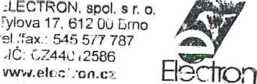 ' OR •■2<eném KS v *m». actiil C. vl«žka astrDigitálně podepsal Radek Blahák Datum: 2020.12.02 11:40:21 +01 '00'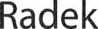 Radek Blahák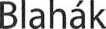 11:40:21 +01'00'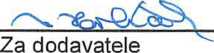 Za objednatele:Radek Blahák ředitel VOŠ a SPŠ grafické Hellichova 22, Praha 1Ing. Vavřín Havlíček, jednatel společnosti ELECTRON spol. s r.o.